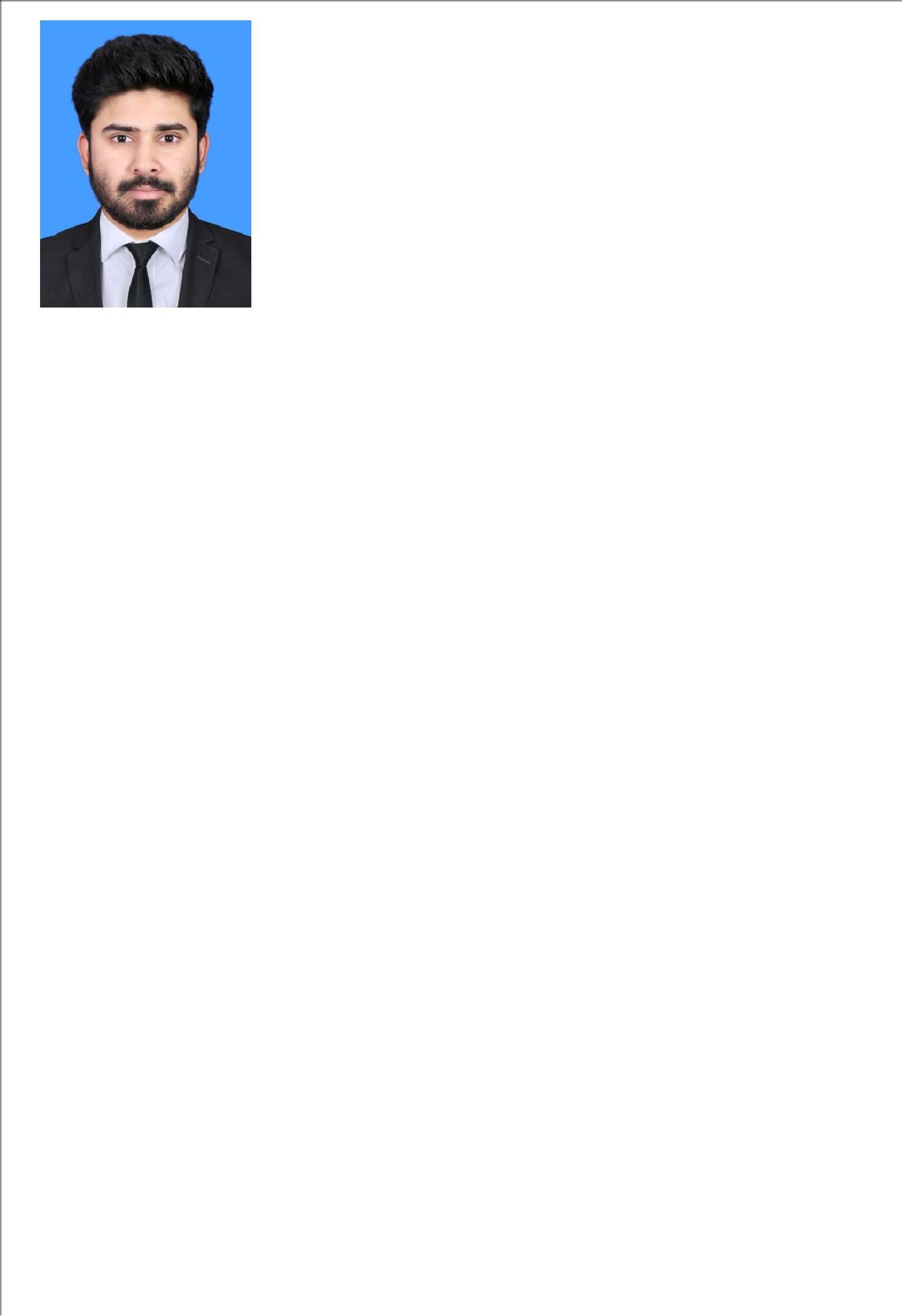 Personal DataDate of Birth : 20-Jan-1993Gender	: MaleNationality	: IndianMarital Status: SingleLanguage ProficiencyEnglishArabicMalayalamHindiTamil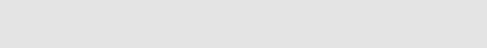 Current place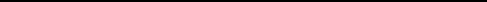 Hawally, KuwaitE-mailMOHAMMAD.375715@2freemail.com Mobile: Whatsapp +971504753686 / +919979971283 AddressHawally,Tunis StreetStreet-106State Of KuwaitCURRICULUM VITAE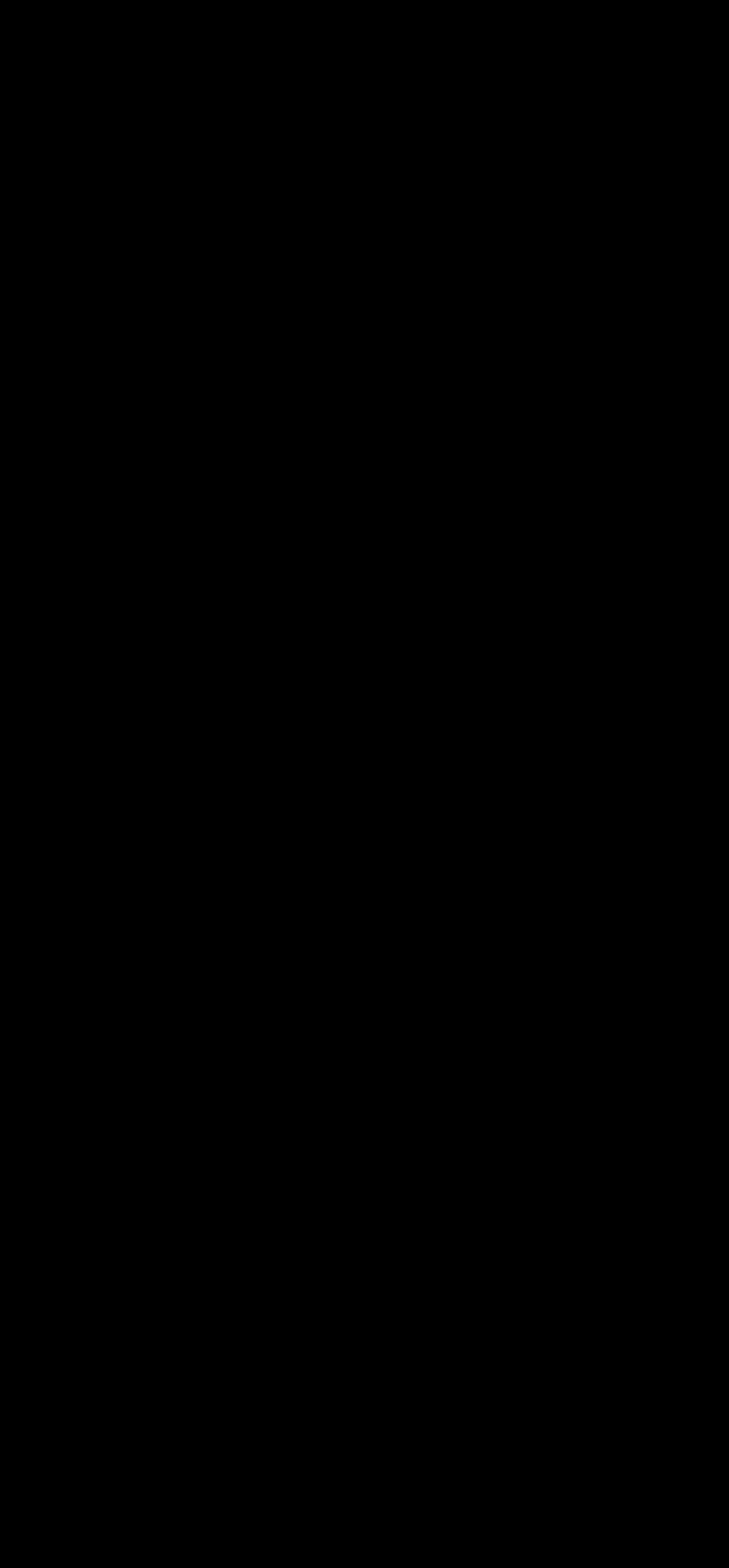 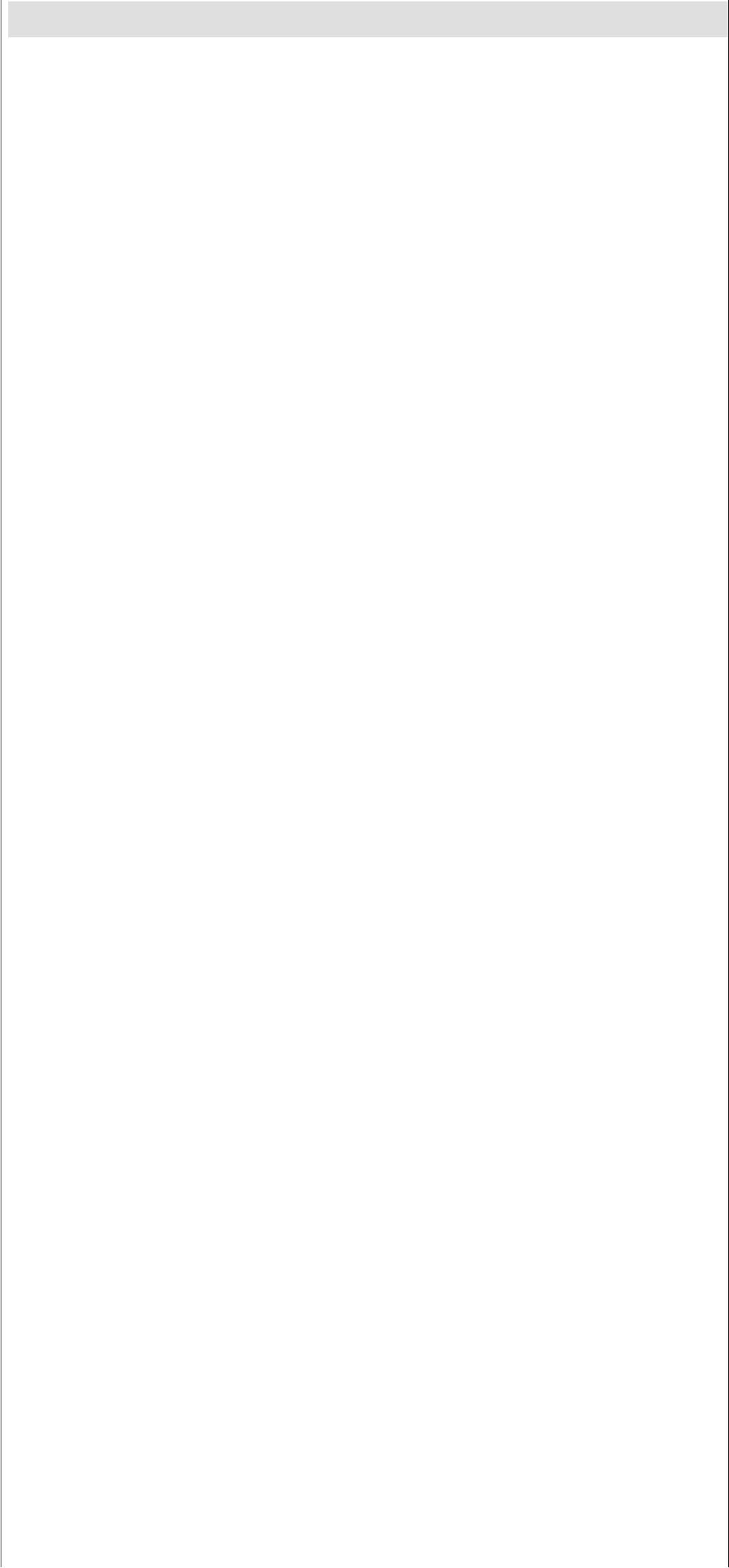 MOHAMMAD 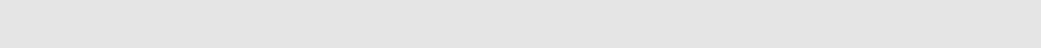 Career Objective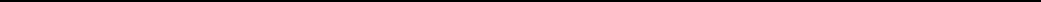 To secure a full-time position in Mechanical Engineering, where I can apply my technical and personal skills and contribute to grow together with the progressive organization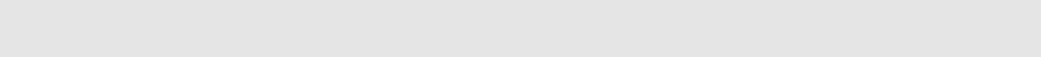 Professional Summary:BE.MECHANICAL ENGINEERINGM.B.A. PROJECT MANAGEMENT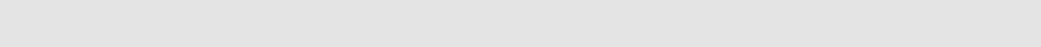 Responsibilities.I will be a good asset to the Organization. I will work hard for the bright future of the Organization. I will give my level best effort to the Organization. Work Experience (1Year 10 Months)Currently working as Calibration Engineer in Calibration Lab, Public Authority for Industries (PAI), Kuwait Calibration of equipment's. Processing for ISO 17025 Accreditation As Calibration and testing Engineer in NATIONAL TESTING CERTIFICATION COMPANY, Kuwait. (Feb,2016-Present) Testing (Proof Load testing) and Inspection of lifting apparatus/Machines (Mobile/Fixed Overhead and under hung Cranes, Hoist, Car lift, Forklift, Aerial/ground ladder etc. as per ASME and BS standards Welding Machine Calibration Calibration of Mass, Balance, Volume, Dimensional, Torque, Temperature and pressure. Familiar with ISO 17025 lab requirements and processing. Familiar with Calibration techniques and ISO 17025 Academic CredentialsProfessionalPursuing MBA at Bharathiyar University Coimbatore In 'Project Management' B. E. in 'Mechanical Engineering' completed from Anna University in Maharaja Eng. College, Avinashi, Tiruppur, Tamilnadu, India. 2010 to 2014 with 72% marksTraining Course Certified Calibration Professional Course from STQC Hyderabad.Specialisation CoursesQA/QC Engineering course From IIS Institute Cochin NDT Level-2 By ASNT–UltrasonicTesting,Penetrant Testing,Radiography Testing,Magnetic Particle Testing (UT,PT,RT,MT) Course From IIS Institute Cochin Basic Pipe Line Engineering Course From IIS Institute Cochin Educational(Plus 2) -2 year course from Kerala State Educational Board, India. with 74%marks Secondary School Leaving Certificate conducted by Kerala State Education Board, India. With 86% marks Areas of InterestAs a Mechanical Engineer in an esteemed Organization. As an Project Management Officer in esteemed Organization. As a quality control engineer.. As a Production Engineer in Production Industry. As a Office assistant position in an esteemed corporation.etc. Projects DoneDesign And Analysis Of Turbocharger Impeller In Diesel Engine from Maharaja Eng. College, Avinashi, Tiruppur, Tamilnadu - 641654 Design And Fabrication Of Foot Step Power Generator for Mini Project as part of syllabus Personal TraitsPositive attitude and willingness to take responsibilities. Confident, Hard work, Keen observer and optimistic. Possess pleasant manners. Practical skillsGood written and interpersonal skill able to follow standard operating procedures. Intermediate level computer skills. Good manual dexterity. Personal QualitiesGood interpersonal and communication skills. Able to work to a schedule and meet deadlines. Able to remain calm and confident under pressure Pays attention to detail. Problem solving. Able to maintain satisfactory level of attendance. Software Skills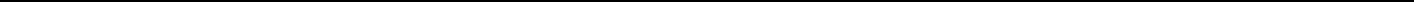 Basic CADD/CAM, ANSYS, PRO-E MS Office. Internet and Mailing Hardware SkillsComputer Hardware Maintenance Interests & Hobbies Playing Football 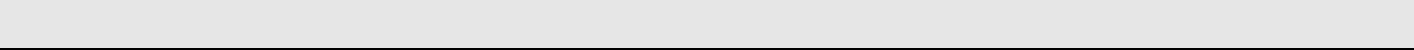 DeclarationI hereby declare that all the above details furnished by me are true to the best of my knowledgePlace: Kuwait	MOHAMMAD 